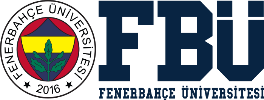 Lisansüstü Eğitim EnstitüsüDoktora Süreci(Bu belge bilgilendirme amaçlıdır. Lütfen Lisansüstü Eğitim ve Öğretim Yönetmeliğini dikkatle okuyunuz.)